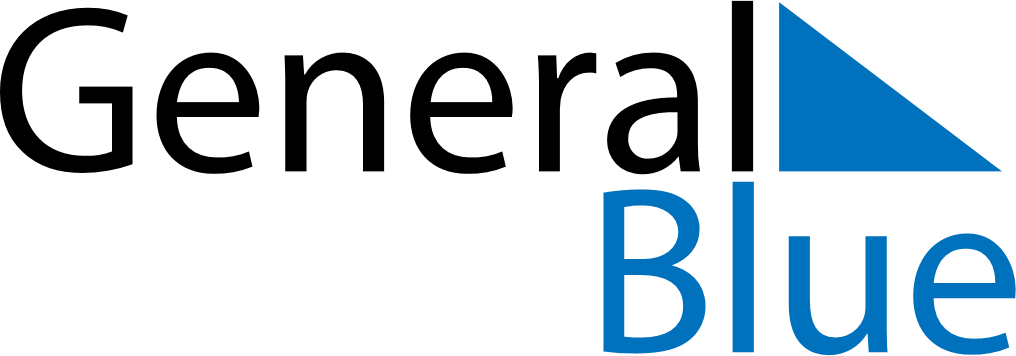 February 2024February 2024February 2024February 2024February 2024February 2024Mora, Dalarna, SwedenMora, Dalarna, SwedenMora, Dalarna, SwedenMora, Dalarna, SwedenMora, Dalarna, SwedenMora, Dalarna, SwedenSunday Monday Tuesday Wednesday Thursday Friday Saturday 1 2 3 Sunrise: 8:23 AM Sunset: 4:07 PM Daylight: 7 hours and 43 minutes. Sunrise: 8:21 AM Sunset: 4:09 PM Daylight: 7 hours and 48 minutes. Sunrise: 8:18 AM Sunset: 4:12 PM Daylight: 7 hours and 54 minutes. 4 5 6 7 8 9 10 Sunrise: 8:15 AM Sunset: 4:15 PM Daylight: 7 hours and 59 minutes. Sunrise: 8:13 AM Sunset: 4:18 PM Daylight: 8 hours and 4 minutes. Sunrise: 8:10 AM Sunset: 4:20 PM Daylight: 8 hours and 10 minutes. Sunrise: 8:08 AM Sunset: 4:23 PM Daylight: 8 hours and 15 minutes. Sunrise: 8:05 AM Sunset: 4:26 PM Daylight: 8 hours and 20 minutes. Sunrise: 8:02 AM Sunset: 4:29 PM Daylight: 8 hours and 26 minutes. Sunrise: 8:00 AM Sunset: 4:32 PM Daylight: 8 hours and 31 minutes. 11 12 13 14 15 16 17 Sunrise: 7:57 AM Sunset: 4:34 PM Daylight: 8 hours and 37 minutes. Sunrise: 7:54 AM Sunset: 4:37 PM Daylight: 8 hours and 42 minutes. Sunrise: 7:51 AM Sunset: 4:40 PM Daylight: 8 hours and 48 minutes. Sunrise: 7:48 AM Sunset: 4:43 PM Daylight: 8 hours and 54 minutes. Sunrise: 7:46 AM Sunset: 4:45 PM Daylight: 8 hours and 59 minutes. Sunrise: 7:43 AM Sunset: 4:48 PM Daylight: 9 hours and 5 minutes. Sunrise: 7:40 AM Sunset: 4:51 PM Daylight: 9 hours and 10 minutes. 18 19 20 21 22 23 24 Sunrise: 7:37 AM Sunset: 4:54 PM Daylight: 9 hours and 16 minutes. Sunrise: 7:34 AM Sunset: 4:56 PM Daylight: 9 hours and 22 minutes. Sunrise: 7:31 AM Sunset: 4:59 PM Daylight: 9 hours and 27 minutes. Sunrise: 7:28 AM Sunset: 5:02 PM Daylight: 9 hours and 33 minutes. Sunrise: 7:25 AM Sunset: 5:04 PM Daylight: 9 hours and 39 minutes. Sunrise: 7:22 AM Sunset: 5:07 PM Daylight: 9 hours and 44 minutes. Sunrise: 7:19 AM Sunset: 5:10 PM Daylight: 9 hours and 50 minutes. 25 26 27 28 29 Sunrise: 7:16 AM Sunset: 5:13 PM Daylight: 9 hours and 56 minutes. Sunrise: 7:13 AM Sunset: 5:15 PM Daylight: 10 hours and 1 minute. Sunrise: 7:10 AM Sunset: 5:18 PM Daylight: 10 hours and 7 minutes. Sunrise: 7:07 AM Sunset: 5:21 PM Daylight: 10 hours and 13 minutes. Sunrise: 7:04 AM Sunset: 5:23 PM Daylight: 10 hours and 18 minutes. 